Appendix A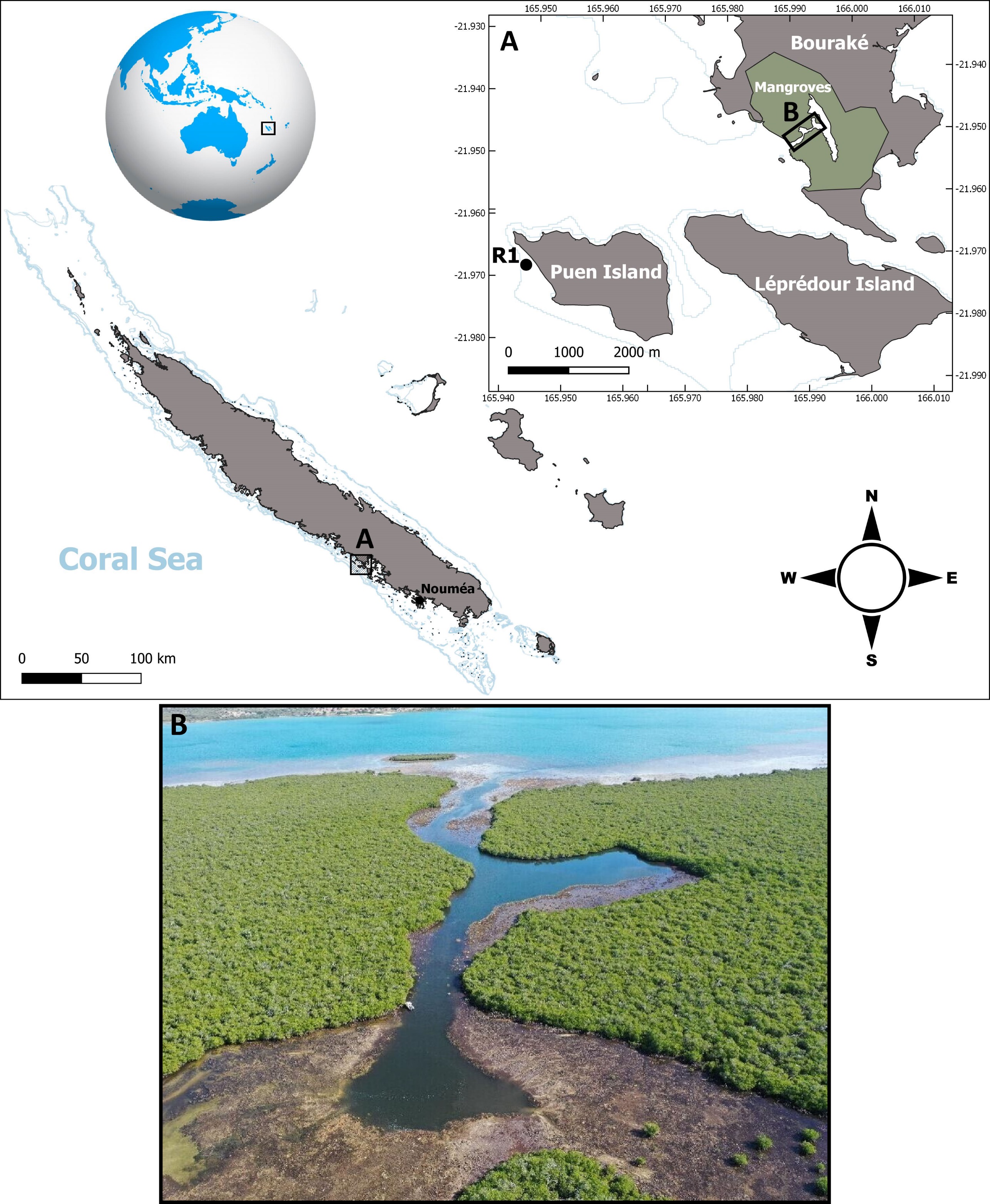 Figure A1. Map of the study sites (B and R1) in New Caledonia where corals were collected. Photo (B) is an aerial pic of the Bouraké lagoon (taken at 130 m height).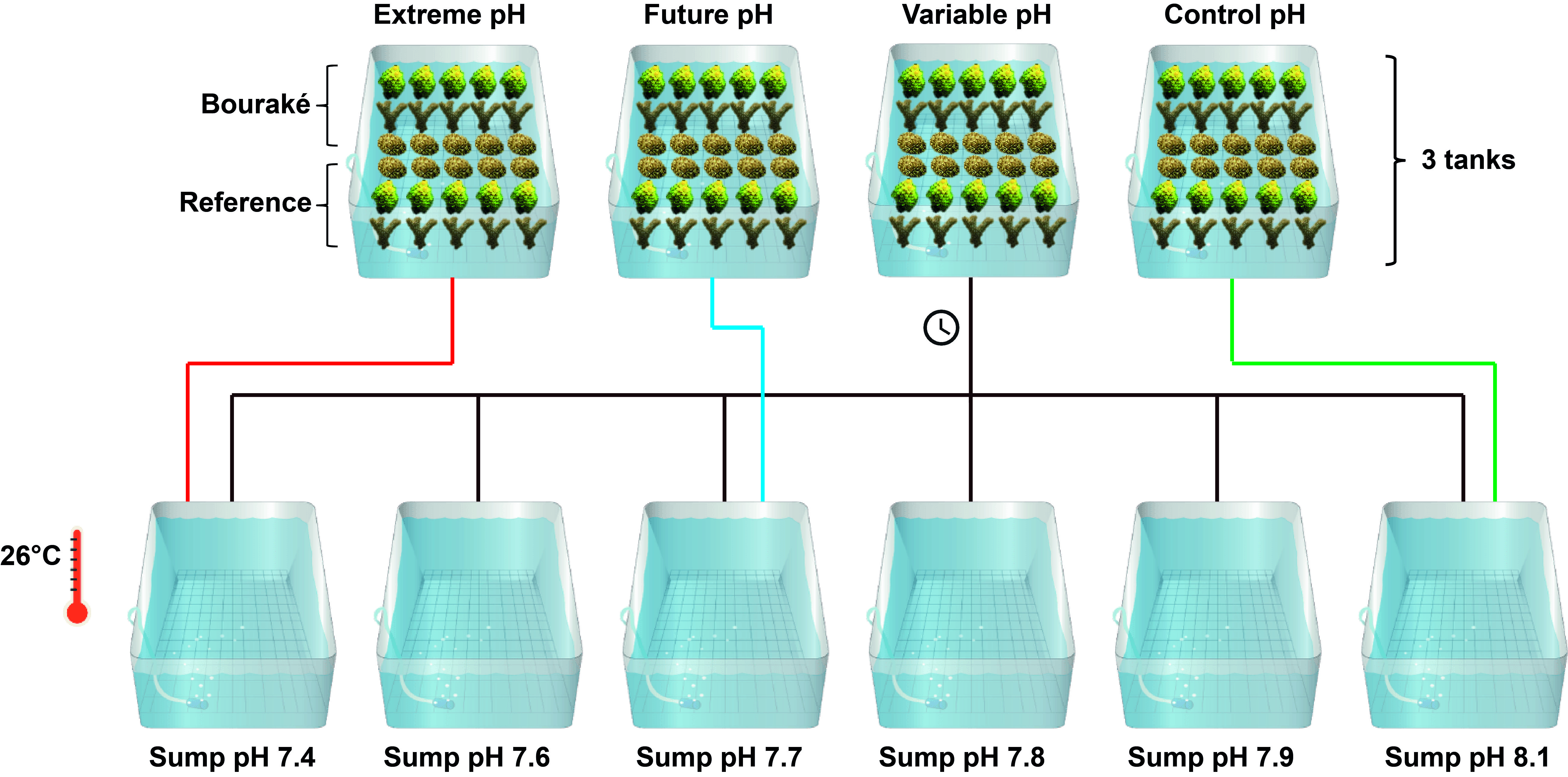 Figure A2. Schematic representation of the experimental set up with four pH conditions (Control, pHNBS 8.11; Future, pHNBS 7.76; Extreme, pHNBS 7.54; and Variable, pHNBS 7.56-8.07), each replicated in three experimental tanks, and 6 tank sumps that alimented the experimental tanks. In each experimental tank, 30 coral fragments were positioned, half from Bouraké and half from the reference site. The Variable condition was supplied by one or more sumps simultaneously according to a time table mimicking pH variation in Bouraké (see Table A2). Sump temperature was maintained at ca. ~26°C.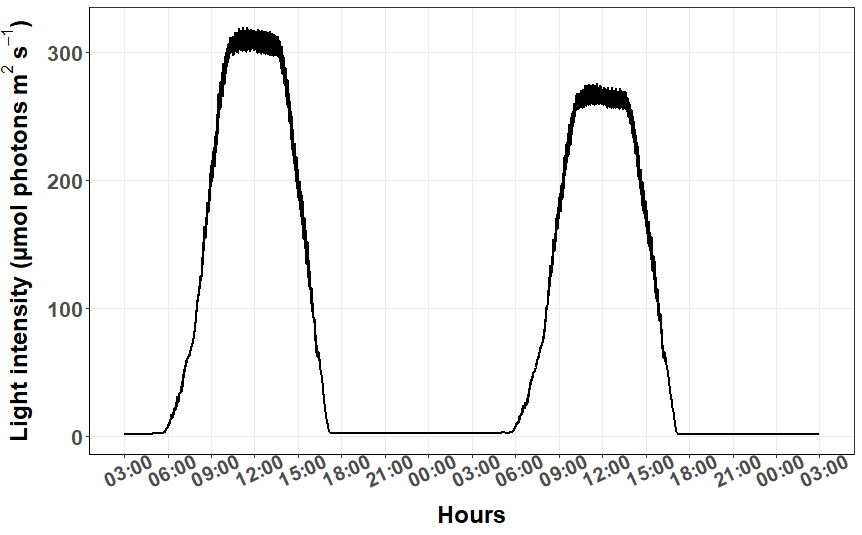 Figure A3. Example of the light intensity received by the corals during the 100-day incubation, and measured in two tanks having a different position below the LED lights (see Tables A1 and A2 for setting).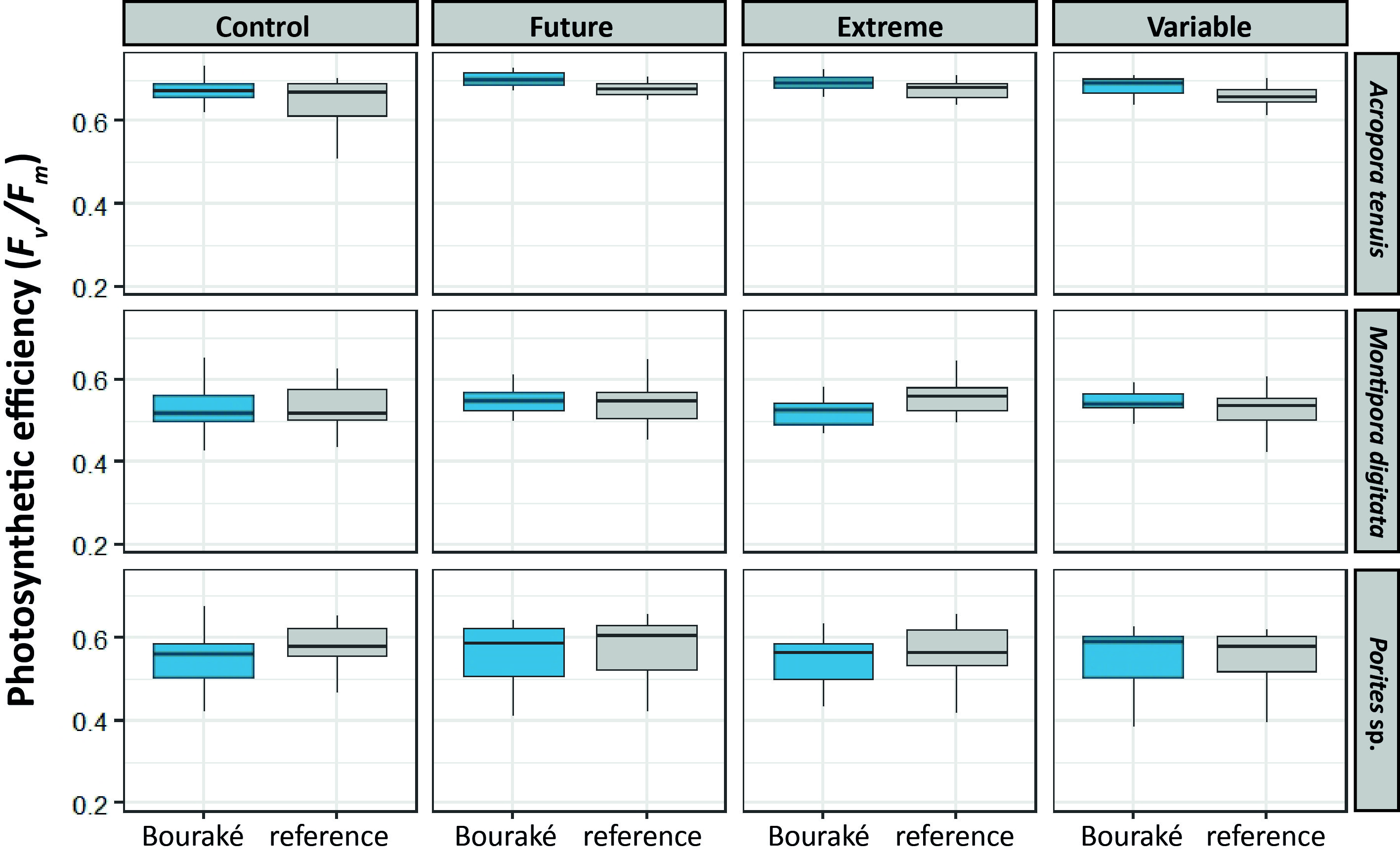 Figure A4. Photosynthetic efficiency (Fv/Fm) of corals from Bouraké (in blue) and reference (in grey) site measured after 100 days of incubation at four pH conditions (Control, pHNBS 8.11; Future, pHNBS 7.76; Extreme, pHNBS 7.54; and Variable, pHNBS 7.56-8.07). Data are median ± 25th and 75th percentiles (n=12-16, depending on species and pH condition ; see Table A7 for all post hoc comparisons).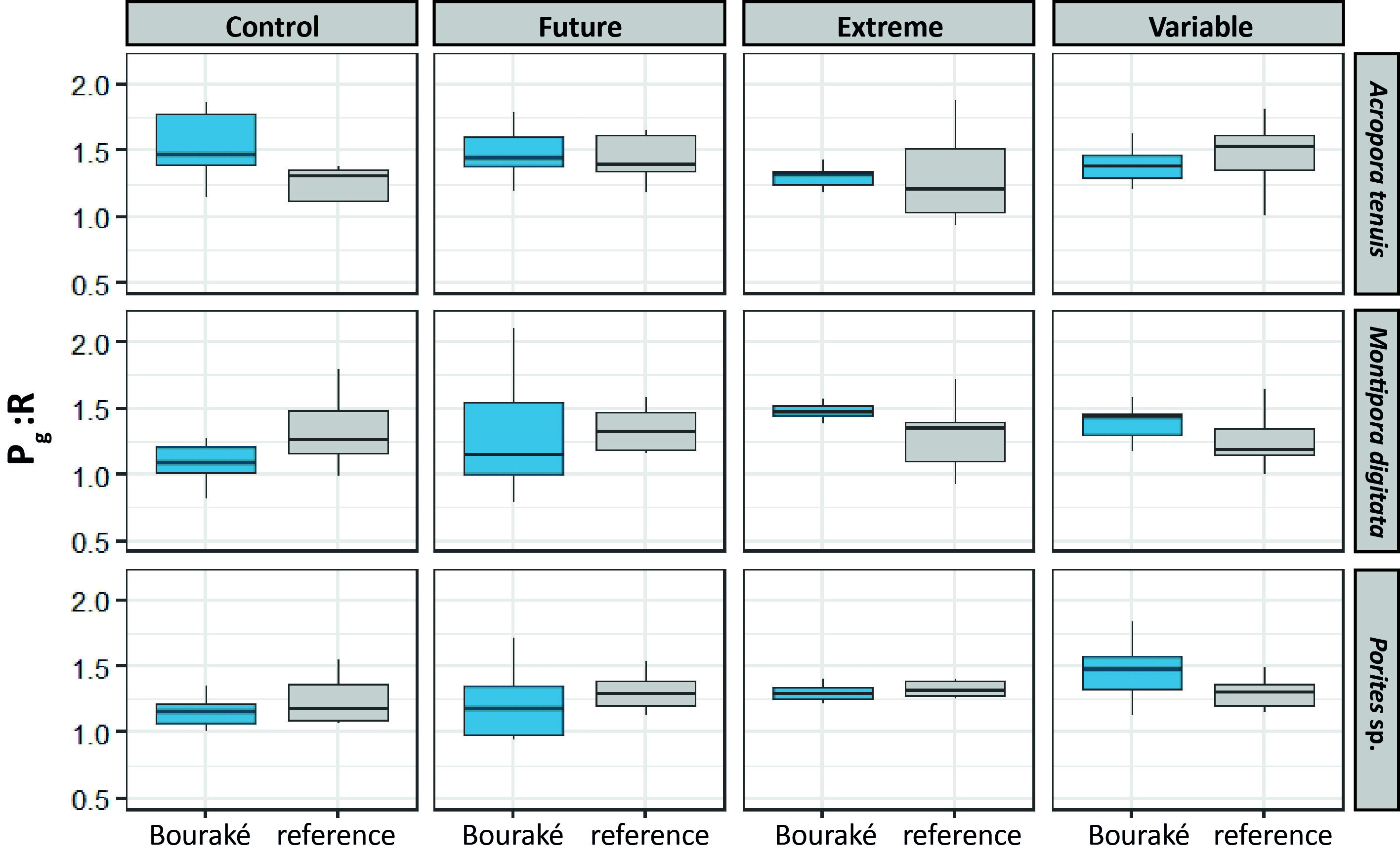 Figure A5. Gross photosynthesis to respiration ratio (Pg:R) of corals from Bouraké (in blue) and the reference (in grey) site incubated at four pH conditions (Control, pHNBS 8.11; Future, pHNBS 7.76; Extreme, pHNBS 7.54; and Variable, pHNBS 7.56-8.07). Data are median ± 25th and 75th percentiles (n = 7 ; see Table A7 for all post hoc comparisons). 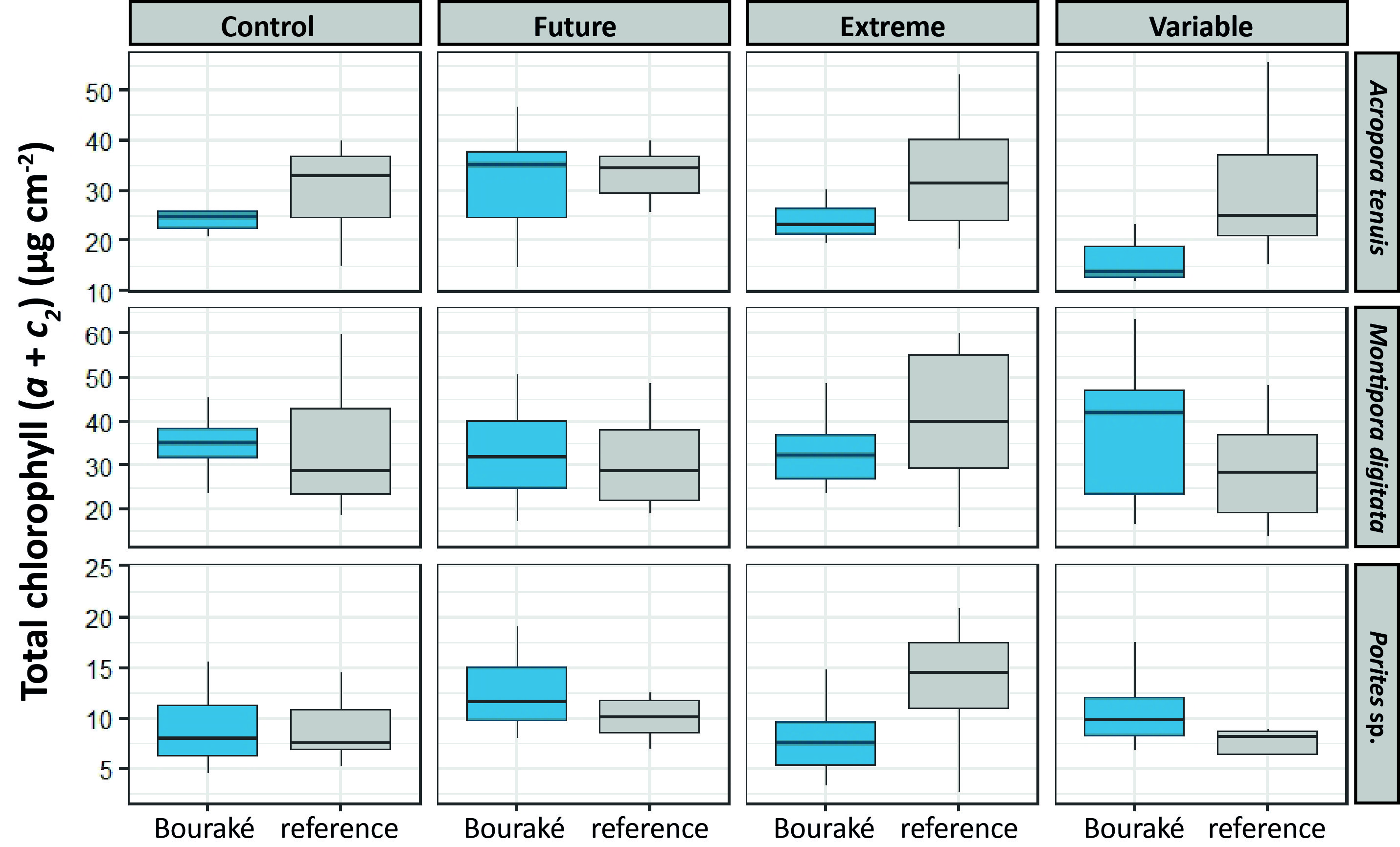 Figure A6. Total chlorophyll (a + c2) content of corals from Bouraké (in blue) and reference (in grey) site after 100 days of incubation at four pH conditions (Control, pHNBS 8.11; Future, pHNBS 7.76; Extreme, pHNBS 7.54; and Variable, pHNBS 7.56-8.07). Data are median ± 25th and 75th percentiles (n = 7; see Table A7 for all post hoc comparisons)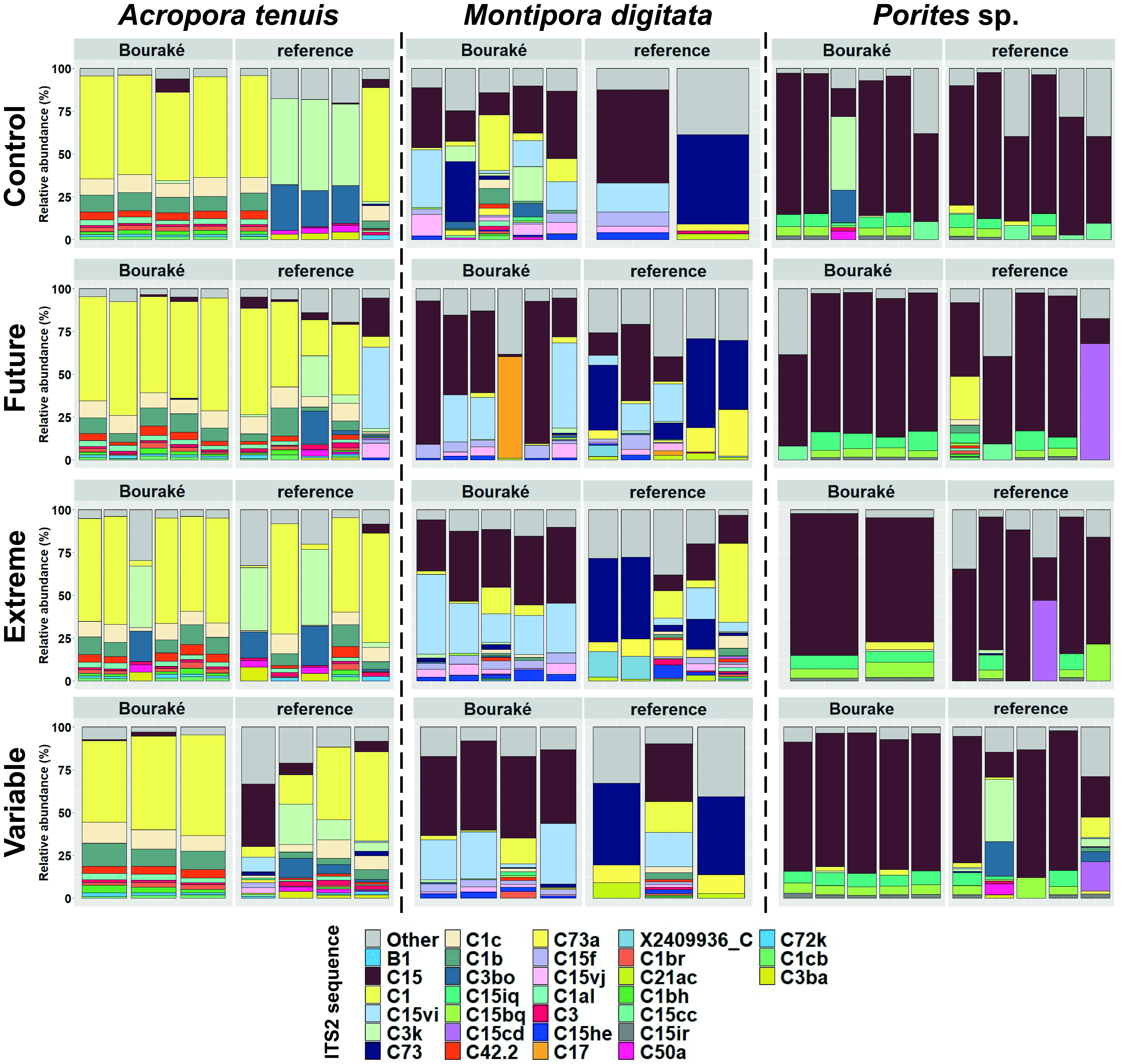 Figure A7. Relative abundance (%) ITS2 sequence of corals from Bouraké and the reference site after 100 days of incubation at four pH conditions (Control, pHNBS 8.11; Future, pHNBS 7.76; Extreme, pHNBS 7.54; and Variable, pHNBS 7.56-8.07). Within each cell of this 3-by-4 matrix, samples are plotted as stacked bar charts with a single column representing a sample from a specific origin: Bouraké (left) and reference (right). Only the 30 most abundant ITS2 sequences have been assigned colors. Other low abundance recovered sequences are in grey. Sequences with designated names (e.g., B1, C15, or C1) refer to sequences previously characterized in the literature or that have been run through the SymPortal analytical framework. Less common sequences and those that have not been used to characterize ITS2-type profiles are designated using a unique database ID and their associated clade/genera (e.g., X2409936_C ; the latter letter referring to Cladocopium genera (Clade C)).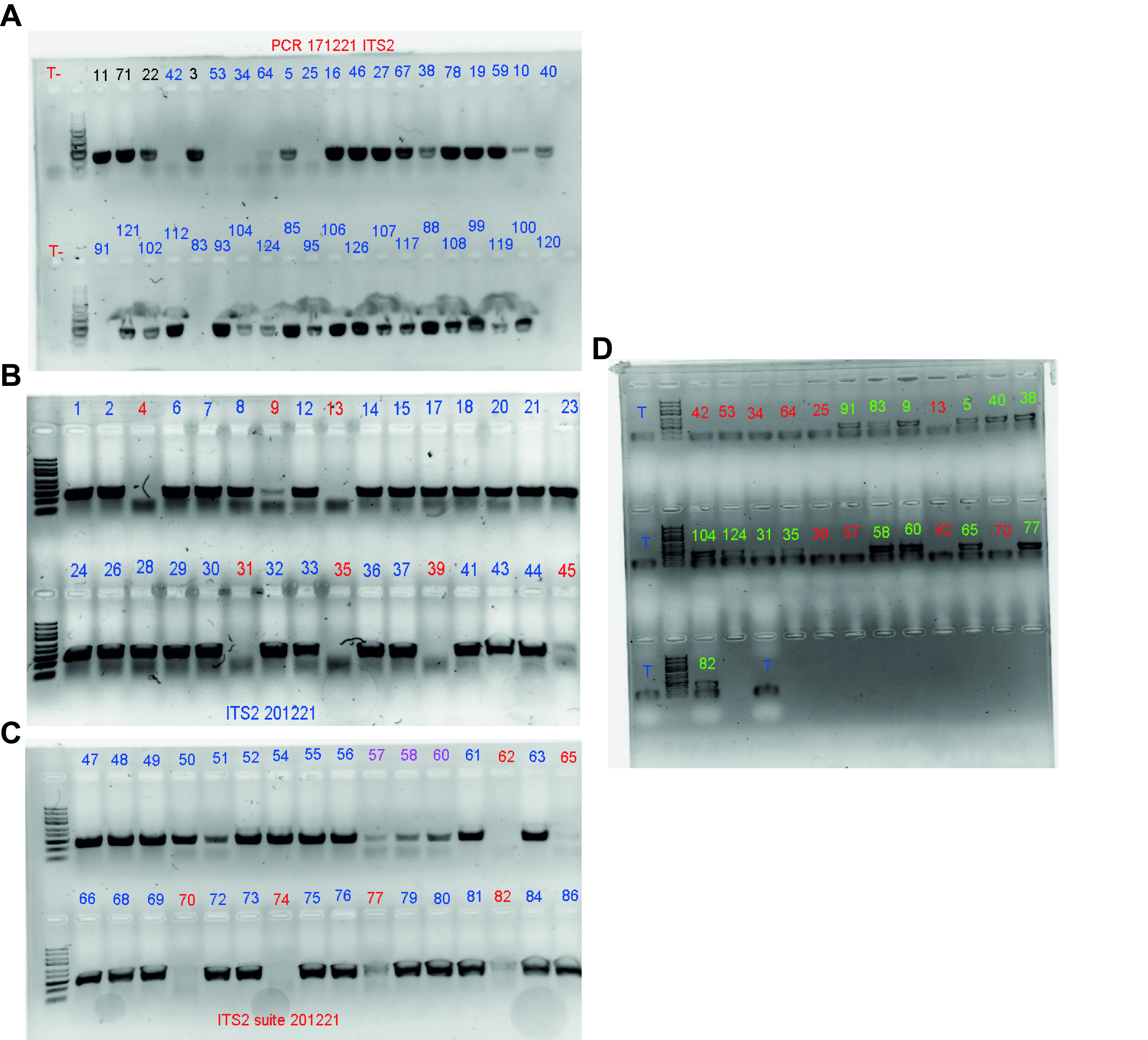 Figure A8. Control gels of the PCR. Negative controls are represented with a T. First, we ran random PCR samples on gels (A); after noticing some unsuccessful PCR, we checked all PCR samples from the same session on gels (B & C). The unsuccessful PCR were run again during a new session with adjustments of the hybridation time, and were checked again on gels (D). The remaining unsuccessful PCR (n=10), and those that did not pass the AGRF quality control were removed from the study (n=4) leading to a total of 112 samples for ITS2 sequencing.Table A1. Time table used by the IKS logger (Timer function) in the Variable condition to mimic the natural pH variation measured at Bouraké. For each time step, IKS activated the pump that supplied seawater from the sump to the experimental tanks at the desired value.Table A2. Percentage of irradiance intensity for each of the LED light spectra during a diel cycle (from 6 am to 5 pm).Table A3. Seawater carbonate chemistry daily measurements during the 100 days of incubation at four pH conditions (Control, pHNBS 8.11; Future, pHNBS 7.76; Extreme, pHNBS 7.54; and Variable, pHNBS 7.56-8.07), and for each replicate tank (A, B and C). Seawater carbonate chemistry was calculated using mean values for AT (2187,  2204, 2202, and 2202 µmol kg-1 for Control, Future, Extreme, and  Variable, respectively) and the mean salinity value of 35.61. 		Measured        		Calculated	Temp 	 pH  	pCO2	DIC	HCO3-	CO32-	Ωarag	  (°C)	(NBS)	(µatm)	(µmol kg-1)	(µmol kg-1)	(µmol kg-1)	Control	Tank A	Mean	26.29	8.11	484	1932	1737	182	2.89		SD		0.48	0.05	72	29	45	18	0.29		Min		24.20	7.96	348	1870	1640	136	2.17		Max		27.30	8.22	719	2007	1851	220	3.49Tank B	Mean	26.15	8.11	472	1916	1721	182	2.89		SD		0.49	0.05	67	30	46	18	0.29		Min		24.20	8.00	299	1825	1579	148	2.34		Max		27.30	8.27	629	1972	1806	238	3.78Tank C	Mean	26.26	8.11	481	1930	1734	183	2.90		SD		0.49	0.06	77	32	50	20	0.31		Min		24.20	7.97	326	1850	1609	141	2.24		Max		27.50	8.24	693	1999	1839	232	3.69Future	Tank A	Mean	26.15	7.75	1252	2096	1971	90	1.43		SD		0.54	0.06	172	21	27	11	0.17		Min		24.20	7.63	797	2027	1878	69	1.09		Max		27.50	7.92	1673	2139	2024	127	2.02Tank B	Mean	26.15	7.78	1184	2104	1974	97	1.54		SD		0.53	0.08	220	21	40	16	0.25		Min		24.20	7.65	625	2003	1832	73	1.16		Max		27.20	8.01	1609	2151	2033	154	2.44Tank C	Mean	26.24	7.77	1186	2091	1964	95	1.51		SD		0.49	0.07	192	25	33	13	0.21		Min		24.20	7.66	732	2018	1862	75	1.19		Max		27.20	7.95	1540	2132	2015	136	2.16Extreme	Tank A	Mean	26.31	7.51	2262	2183	2066	55	0.88		SD		0.48	0.06	354	21	19	8	0.12		Min		24.30	7.31	1377	2120	2001	35	0.55		Max		28.00	7.71	3626	2252	2117	81	1.29Tank B	Mean	26.30	7.55	2070	2169	2051	61	0.97		SD		0.53	0.09	430	32	35	14	0.22		Min		23.90	7.38	686	2011	1851	41	0.66		Max		27.80	7.98	3051	2225	2100	141	2.24Tank C	Mean	26.38	7.54	2115	2168	2052	59	0.93		SD		0.49	0.07	335	22	22	9	0.14Table A3 continued		Measured        		Calculated	Temp 	 pH  	pCO2	DIC	HCO3-	CO32-	Ωarag	  (°C)	(NBS)	(µatm)	(µmol kg-1)	(µmol kg-1)	(µmol kg-1)			Min		24.30	7.38	1168	2091	1966	41	0.64		Max		28.30	7.77	3113	2222	2097	93	1.47Variable	Tank A	Mean	26.32	7.74	1456	2093	1954	99	1.57		SD		0.60	0.23	730	94	124	50	0.79		Min		24.30	7.39	371	1893	1671	42	0.66		Max		28.30	8.20	2979	2222	2098	212	3.36Tank B	Mean	26.39	7.76	1379	2088	1949	102	1.62		SD		0.60	0.22	670	91	121	48	0.77		Min		24.20	7.40	404	1910	1696	42	0.67		Max		28.00	8.17	2948	2222	2098	203	3.22Tank C	Mean	26.46	7.75	1446	2089	1948	101	1.61		SD		0.52	0.24	733	96	128	51	0.82		Min		24.40	7.37	412	1912	1701	40	0.63		Max		28.10	8.16	3179	2229	2102	200	3.17Table A4. Seawater daily measurements during 100 days in the 6 tank sumps (i.e., pHT 7.4, 7.6, 7.7, 7.8, 7.9 and 8.1) that alimented the experimental tanks.Sump tank		Temp (°C)	pHNBS7.4		Mean	26.26	7.43		SD	0.47		0.077.6		Mean	26.50		7.57		SD		0.90	0.067.7	Mean	26.10	7.68		SD	0.60	0.087.8		Mean	26.51	7.82		SD	0.88		0.037.9		Mean	26.40		7.90		SD		0.87	0.038.1		Mean	26.05	8.06		SD	0.53	0.04Table A5. Aligned Rank Transformed (ART) ANOVAs (Type III) summary with Kenward-Roger method of linear mixed effects model (LMER) on the effects of temperature, pH and nutrients between pH conditions (Control, pHNBS 8.11; Future, pHNBS 7.76; Extreme, pHNBS 7.54; and Variable, pHNBS 7.56-8.07). Significant values are in bold (p < 0.05)Fixed factors	        df	F	p	Random factors	Variance	SDTemperature	(3, 1206)	9.855	<0.001	Tank		0.001	0.039pH	(3, 1206)	889.130	<0.001	Tank	<0.001	0.010NOx	(3, 90)	0.588	0.624	Tank	0.000	0.000PO43-	(3, 90)	0.038	0.990	Tank	0.000	0.000Si(OH)4	(3, 90)	0.040	0.989	Tank	0.000	0.000Table A6. Seawater nutrient contents measured two times a month during the 100 days of incubation at four pH conditions (Control, pHNBS 8.11; Future, pHNBS 7.76; Extreme, pHNBS 7.54; and Variable, pHNBS 7.56-8.07) , and for each replicated tank (A, B and C). pH condition		NOx 	PO43-	Si(OH)4			(µmol L-1)	(µmol L-1)	(µmol L-1)Control	Tank A	Mean	0.56	0.30	2.86			SD	0.20	0.04	1.07				Min	0.31	0.26	1.86			Max	0.84	0.35	4.92	Tank B	Mean	0.52	0.30	2.71				SD	0.17	0.06	1.20				Min	0.28	0.19	1.49			Max	0.79	0.36	5.12		Tank C	Mean	0.68	0.30	2.92				SD	0.26	0.04	1.39				Min	0.35	0.25	1.18			Max	1.08	0.37	5.65Future	Tank A	Mean	0.71	0.31	3.00			SD	0.31	0.07	1.44				Min	0.33	0.22	1.07			Max	1.21	0.41	5.63		Tank B	Mean	0.64	0.30	2.83				SD	0.19	0.05	1.01				Min	0.36	0.22	1.68			Max	0.87	0.38	4.54		Tank C	Mean	0.65	0.31	2.84				SD	0.26	0.05	1.22				Min	0.40	0.21	1.01			Max	1.14	0.39	4.70Extreme	Tank A	Mean	0.63	0.30	2.85				SD	0.21	0.03	1.27				Min	0.39	0.25	1.01			Max	0.93	0.33	5.31	Tank B	Mean	0.68	0.30	2.97				SD	0.23	0.05	1.37				Min	0.37	0.24	0.85			Max	1.06	0.41	5.58	Tank C	Mean	0.57	0.31	2.56				SD	0.18	0.04	1.11				Min	0.21	0.25	1.03			Max	0.76	0.38	4.66Variable	Tank A	Mean	0.60	0.30	2.79				SD	0.15	0.03	0.89				Min	0.40	0.24	1.81			Max	0.90	0.34	4.27		Tank B	Mean	0.67	0.30	2.80				SD	0.17	0.04	1.25				Min	0.48	0.26	1.63			Max	0.93	0.39	5.13	Tank C	Mean	0.68	0.31	2.78				SD	0.29	0.04	1.17				Min	0.32	0.27	1.76			Max	1.23	0.39	5.12Table A7. Two-way ANOVAs (type III) summary with Satterthwaite’s method of linear mixed effect model (LMER) on the effects of colony origin (Bouraké and reference), pH conditions (Control, pHNBS 8.11; Future, pHNBS 7.76; Extreme, pHNBS 7.54; and Variable, pHNBS 7.56-8.07), and their interactions for each coral species and for each physiological measurement. When a significant effect was found on pH (4 levels: Control, Future, Extreme and Variable), we used a post-hoc Tukey HSD. Non-parametric two-way Aligned Rank Transformed (ART) ANOVA (Type III) with Kenward-Roger method followed by a Bonferroni p-levels adjusted post hoc was used for Fv/Fm. For simplicity, Control = 8.1; Future = 7.8; Extreme = 7.5; Variable = Var; R = reference; B = Bouraké. Significant values are in bold (p < 0.05).Species	Fixed factors	df	F	 p        	Post hoc	A) Growth rateA. tenuis	Origin	1	9.334	0.003		pH	3	3.429	0.020	8.1 > Var (p < 0.05)	Origin x pH	3	0.809	0.491		Residuals	111Random factor		Variance	 SD		Tank	0.000	0.000Fixed factors	df	F	 p        	Post hoc	M. digitata	Origin	1	27.563	<0.001			pH	3	2.203	0.092	Origin x pH	3	0.760	0.519		Residuals	107Random factor		Variance	 SD		Tank	0.000	0.000Fixed factors	df	F	 p        	Post hoc	Porites sp	Origin	1	18.407	<0.001				pH	3	2.787	0.044	8.1 > 7.5 (p < 0.05)	Origin x pH	3		0.843	0.473	Residuals	110Random factor		Variance	 SD		Tank	0.000	0.000B) Fv/Fm	Fixed factors	df	F	 p        	Post hoc		 A. tenuis	Origin	1	11.213	0.001	 	pH	3	3.517	0.018	7.8 = 7.5 > 8.1 (p < 0.05)	Origin X pH	3	0.330	0.803	Residuals	108Random factor		Variance	 SD		Tank	<0.001	0.007Table A7 continuedSpecies	Fixed factor	df	F	 p        	Post hoc	M. digitata	Origin	1	0.132	0.717			pH	3	0.615	0.606	Origin X pH	3	1.660	0.180	Residuals	107Random factor		Variance	 SD		Tank	0.000	0.000Fixed factors	df	F	 p        	Post hoc	Porites sp	Origin	1	1.207	0.274		pH	3	0.691	0.559	Origin X pH	3	0.222	0.881	Residuals	107Random factor		Variance	 SD		Tank	<0.001	0.012C) ETRmax	Fixed factors	df	F	 p        	Post hocA. tenuis	Origin	1	16.449	<0.001			pH	3	1.038	0.379	Origin x pH	3	0.134	0.939	Residuals	108Random factor		Variance	 SD		Tank	0.000	0.000Fixed factors	df	F	 p        	Post hoc	M. digitata	Origin	1	0.032	0.858		pH	3	0.890	0.445	Origin x pH	3	0.874	0.457	Residuals	107Random factor		Variance	 SD		Tank	1.422	1.192Fixed factors	df	F	 p        	Post hoc	Porites sp.	Origin	1	0.051	0.822		pH	3	0.647	0.586	Origin x pH	3	0.602	0.615	Residuals	107Random factor		Variance	 SD		Tank	0.000	0.000D) Pg	Fixed factors	df	F	 p        	Post hocA. tenuis	Origin	1	3.609	0.063		pH	3	4.375	0.008	8.1 < 7.8 (p < 0.01)	Origin x pH	3	1.265	0.297		Residuals	48Random factor		Variance	 SD		Tank	0.000	0.000Table A7 continuedSpecies	Fixed factor	df	F	 p        	Post hoc	M. digitata	Origin	1	0.376	0.543		pH	3	2.001	0.126	Origin x pH	3	2.240	0.096		Residuals	48Random factor		Variance	 SD		Tank	0.000	0.000Fixed factors	df	F	 p        	Post hoc	Porites sp.	Origin	1	7.277	0.010			pH	3	8.503	<0.001	8.1 = 7.8 < Var = 7.5 (p < 0.04)	Origin x pH	3		2.771	0.052	Residuals	48Random factor		Variance	 SD		Tank	0.000	0.000	E) Rdark 	Fixed factors	df	F	 p        	Post hocA. tenuis	Origin	1	5.585	0.022		pH	3	5.538	0.002	Var = 8.1 < 7.8 = 7.5 (p < 0.03)	Origin x pH	3	1.211	0.316		Residuals	48Random factor		Variance	 SD		Tank	0.000	0.000Fixed factors	df	F	 p        	Post hoc	M. digitata	Origin	1	0.133	0.717		pH	3	1.786	0.163	Origin x pH	3	0.862	0.468		Residuals	48Random factor		Variance	 SD		Tank	<0.001	0.013Fixed factors	df	F	 p        	Post hoc	Porites sp.	Origin	1	7.436	0.009			pH	3	3.676	0.018	8.1 < 7.5 (p < 0.02)	Origin x pH	3	1.067	0.372	Residuals	48Random factor		Variance	 SD		Tank	0.000	0.000F) Pg : R 	Fixed factors	df	F	 p        	Post hocA. tenuis	Origin	1	0.874	0.355		pH	3	1.658	0.188		Origin x pH	3	2.274	0.092		Residuals	48Random factor		Variance	 SD		Tank	0.000	0.000Table A7 continuedSpecies	Fixed factor	df	F	 p        	Post hoc	M. digitata	Origin	1	0.143	0.706		pH	3	0.579	0.632	Origin x pH	3	1.285	0.291		Residuals	48Random factor		Variance	 SD		Tank	<0.001	0.023Fixed factors	df	F	 p        	Post hoc	Porites sp	Origin	1	0.012	0.912			pH	3	2.728	0.054			Origin x pH	3		1.132	0.346	Residuals	48Random factor		Variance	 SD		Tank	0.000	0.000G) Symbiont Fixed factors	df	F	 p        	Post hocA. tenuis	Origin	1	5.870	0.015		pH	3	2.700	0.044	7.8 > Var (p < 0.05)	Origin x pH	3	2.860	0.035	R 7.5 > B Var (p < 0.05)	Residuals	54Random factor		Variance	 SD		Tank	0.000	0.000Fixed factors	df	F	 p        	Post hoc	M. digitata	Origin	1	0.005	0.946		pH	3	1.987	0.113	Origin x pH	3	1.335	0.261		Residuals	48Random factor		Variance	 SD		Tank	0.000	0.000Fixed factors	df	F	 p        	Post hoc	Porites sp	Origin	1	2.707	0.100			pH	3	1.237	0.294			Origin x pH	3		2.622	0.049	R 7.5 > B 7.5 (p < 0.05)	Residuals	54	Random factor		Variance	 SD		Tank	>9.999	>9.999H) Total chl	Fixed factors	df	F	 p        	Post hocA. tenuis	Origin	1	10.695	0.002		pH	3	2.652	0.058		Origin x pH	3	1.319	0.278		Residuals	54Random factor		Variance	 SD		Tank	0.000	0.000Table A7 continuedSpecies	Fixed factor	df	F	 p        	Post hoc	M. digitata	Origin	1	0.064	0.802		pH	3	0.378	0.770	Origin:pH	3	0.872	0.462		Residuals	48Random factor		Variance	 SD		Tank	0.000	0.000Fixed factors	df	F	 p        	Post hoc	Porites sp	Origin	1	0.316	0.576			pH	3	1.560	0.210		Origin:pH	3		3.155	0.032		Residuals	54Random factor		Variance	 SD		Tank	0.000	0.000I) Proteins 	Fixed factors	df	F	 p        	Post hocA. tenuis	Origin	1	1.047	0.311		pH	3	3.263	0.029	8.1 > Var (p < 0.04)	Origin:pH	3	0.522	0.669		Residuals	48Random factor		Variance	 SD		Tank	0.000	0.000Fixed factors	df	F	 p        	Post hoc	M. digitata	Origin	1	0.945	0.336		pH	3	1.928	0.138	Origin:pH	3	0.439	0.726		Residuals	48Random factor		Variance	 SD		Tank	0.049	0.221Fixed factors	df	F	 p        	Post hoc	Porites sp	Origin	1	0.654	0.423			pH	3	5.782	0.002	8.1 > Var = 7.7 (p < 0.01)	Origin:pH	2		0.848	0.436	Residuals	40Random factor		Variance	 SD		Tank	0.000	0.000StepTime startTime endpH sump100:00:0000:30:007.6200:30:0001:00:007.7301:00:0001:30:007.8401:30:0002:30:007.9502:00:0005:00:008.1604:30:0005:30:007.9705:30:0006:30:007.8806:30:0007:30:007.7907:30:0008:30:007.61008:30:0012:00:007.41112:00:0012:30:007.61212:30:0013:00:007.71313:00:0013:30:007.81413:30:0014:30:007.91514:00:0017:00:008.11616:30:0017:30:007.91717:30:0018:30:007.81818:30:0019:00:007.71919:00:0021:30:007.62021:00:0000:00:007.4